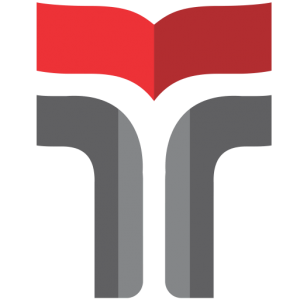 FORMULIR PERMOHONAN AKTIF KEMBALIInstitut Teknologi Telkom PurwokertoJl. DI Panjaitan 128 PurwokertoPERMOHONAN AKTIF KEMBALIKepada		: Dekan Fakultas__________________Alamat			: Jl. D.I. Panjaitan No. 128 Purwokerto 53147Data MahasiswaNama				: NIM				: Program Studi		: Fakultas			: Alamat			: No. Telp			: Aktif Kembali Semester	: Ganjil/Genap*) Tahun Ajaran 20__/20__Purwokerto, Orangtua / Wali						Pemohon	(			)				(                                                   )					Mengetahui,					Ketua Program Studi  (________________________)CATATAN KEUANGAN................................................................................................................................................. 	KEUANGAN(			)	KEPUTUSAN / PENETAPAN PEJABAT YANG BERWENANG Disetujui / Tidak Disetujui untuk aktif kembali mahasiswa atas nama ____________________________, sehingga yang bersangkutan dapat mengikuti proses pembelajaran seperti biasa terhitung pada Semester __________Purwokerto, Dekan Fakultas  ______________________________________________NIP : Nomor Dokumen    :ST3-TEL/RM/AKA/033Tanggal Pembuatan     :20 April 2015Status Revisi           :    00Halaman                        :1